Как помочь ребенку с домашним заданиемКто-то кричит на ребенка, кто-то силой заставляет его сидеть по несколько часов над учебниками, доводя до слез, кто-то просто машет рукой — пусть учит школа!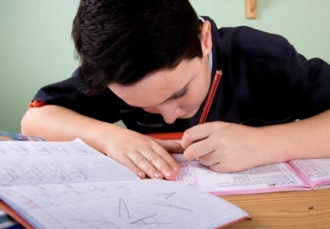 Но без выполнения домашнего задания даже самые талантливые дети с трудом усваивают материал, ведь именно самостоятельное домашнее повторение — залог хорошего восприятия и запоминания. Всем родителям хочется, чтобы ребенок без напоминаний садился за уроки и сам правильно выполнял все задания. Но если это и возможно, то далеко не сразу. Для этого необходимо в первую очередь развить самостоятельность, ответственность и уверенность в своих силах.Представляем вам несколько рекомендаций, которые стоит соблюдать родителям, помогающим детям с домашним заданием.Установите расписаниеМногие дети тянут до последнего с домашним заданием, и в итоге вечер бывает испорчен и ребенку, и родителям. Чтобы такого не случалось, составьте вместе с ребенком расписание домашних занятий. Выбирайте время с учетом интересов малыша. Например, оставьте окно на просмотр любимого мультфильма, переменку — чтобы побегать и перерыв на шоколадку с чаем. Когда ребенок будет точно знать, сколько ему надо заниматься и что после этого он сможет отдохнуть, усадить его за уроки будет намного легче.Помогайте только тогда, когда ребенок вас попроситНе нужно забывать, что домашнее задание делает ребенок, а не вы. Велико искушение за пять секунд решить задачку или написать сочинение, над которым ваш малыш корпит уже час. Потерпите и не лезьте с советами. Смысл домашнего задания в том, чтобы научить ребенка планировать, организовывать и представлять информацию самостоятельно, а не в том, чтобы у него получился самый сложный или красивый конечный продукт. Вы можете подкинуть пару идей и предоставить техническую базу, но контролируйте желание всё взять на себя и облегчить своему ребенку жизнь.Исключите негативные оценочные высказыванияНегативные оценочные высказывания не просто не помогают, они ухудшают умственную деятельность. Чем больше вы критикуете, тем меньше ребенок понимает.Такие фразы, как «Неужели это нельзя было сделать за пять минут», «Я бы за это время...», необходимо исключить из лексикона. Также нельзя употреблять так называемые «формулы прямого внушения», где используются слова «никогда», «всегда», «вечно», «опять» или негативные характеристики ребенка: ленивый, невнимательный и прочие. Постоянное повторение таких формул показывает ребенку, насколько мало он может, и отбивает интерес к учебе.Не отвлекайтесьКазалось бы, чего время терять, пусть ребенок делает уроки, а родители в это время смотрят телевизор или гремят посудой на кухне. Способность малыша концентрироваться и так пока не слишком велика, а в этом случае становится еще меньше, ведь ему интересно, что вы там делаете, и обидно, что жизнь проходит мимо, пока он тут страдает. Поэтому, если у вас есть возможность, постарайтесь поддержать ребенка собственным примером. Почитайте книгу, пишите письма, заполняйте документы, в общем, займитесь тем же, чем и ваш ребенок. Лучше всего если в комнате будет тихо, никакого телевизора или радио.